Zāļu valsts aģentūraiIESNIEGUMS Produkta atbilstības zāļu definīcijai izvērtēšanaiIesniedzējs:Maksātājs (aizpildāms gadījumā, ja atšķiras no Iesniedzēja):Informācija par produktu:Iesniegumam pievienojamā informācija:Ja esat e-adreses lietotājs, tad saziņai ar Zāļu valsts aģentūru aicinām izmantot e-adresi. 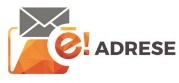 Juridiskās personas nosaukums Reģistrācijas Nr.Juridiskā adreseTālrunis:E-pasts:Norēķinu rekvizītiIesnieguma Iesniedzēja vārds, uzvārdsTālrunis:E-pasts:AmatsTālrunis:E-pasts:Juridiskās personas nosaukums Reģistrācijas Nr.Juridiskā adreseTālrunis:E-pasts:Norēķinu rekvizītiProdukta nosaukumsProdukta sastāvdaļasProdukta sastāvdaļas daudzums masas vai tilpuma vienībās vienā iepakojumā vai dienas devāRažotāja apstiprināti normatīvi tehniskie dokumenti vai produkta aprakstsMarķējuma tekstsLietošanas instrukcijas paraugsCiti informatīvie materiāliApliecinu, ka iesniegumā norādītā informācija, iesniegumam pievienotie dokumenti un cita informācija ir pilnīga un patiesa un tā atbilst Ministru kabineta 2006.gada 9.maija noteikumos Nr.376 “Zāļu reģistrācijas kārtība" 127.punktā noteiktajām prasībām.Piekrītu pieņemt norēķinu dokumentus bez paraksta, kas nosūtīti no Zāļu valsts aģentūras e- pasta adreses rekini@zva.gov.lv uz iesnieguma iesniedzēja norādīto e-pasta adresi.vārds un uzvārdsamats(vieta, datums)(paraksts)